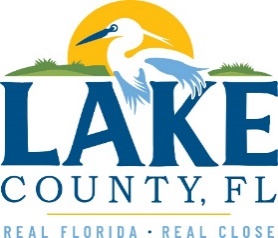 Office of Procurement ServicesP.O. Box 7800 • 315 W. Main St., Suite 441 • Tavares, FL 32778SOLICTATION: Transit Services Operations 				05/25/2022Vendors are responsible for the receipt and acknowledgement of all addenda to a solicitation. Confirm acknowledgement by including an electronically completed copy of this addendum with submittal.  Failure to acknowledge each addendum may prevent the submittal from being considered for award.THIS ADDENDUM DOES CHANGE THE DATE FOR RECEIPT OF PROPOSALS. THE NEW DUE DATE FOR PROPOSALS IS JUNE 14, 2022.NOTE: Any questions that state “SEE SHAREPOINT” – click this link to access those documents: https://lcbcc.sharepoint.com/:f:/s/Procurement/EmtAvxRWZoNDuXFdBASMuj8BymwuFFfQHt77P4K-NjDhmA?e=zLlefZ QUESTIONS/RESPONSESQ1.  Will Lake County please modify paragraph “A” of Exhibit B – Insurance Requirements? Paragraph “A” requires that provider to purchase insurance covering “any and all claims…” that might arise under the contract. Please note that all insurance policies are subject to their terms, conditions, and exclusions. It is not possible to purchase insurance covering “any and all claims” that might arise under a given contract. R1.   The County is unable to modify paragraph “A” of Exhibit B – Insurance Requirements. However, the County Attorney is reviewing this section for consideration. Until modifications are implemented, if at all, Paragraph “A” of Exhibit B – Insurance Requirements would stand as is. Q2. Will the County please modify or eliminate section ii of Exhibit B – Insurance Requirements that requires UM/UIM coverage of $1,000,000 either in total or modify this limit to the State of Florida minimum requirement. This type of coverage is not a standard requirement in the industry. As the incumbent we are carrying liability insurance and auto physical damage coverage. This requirement is both unpredictable and invites fraud when this coverage in not included. RATP Dev is already fully covered, and our passengers are for the contractor’s negligence. R.2 The State of Florida minimums for this coverage can be accepted by Lake County Risk Management. a.     However, if another party is negligent that responsibility is on them. The reason this is so important if we were to have 10 people on a bus and were rear-ended sitting at a redlight this requirement would have us carry $1M in coverage. There is a fraud ring in the United States that will have people on a bus and another driver intentionally hit them from the rear and passengers seek the uninsured/underinsured coverage. In addition, purchasing this coverage can lead to fraudulent work comp claims of a phantom vehicle (hit and run) from an employee who will allege this to collect in addition to Work Comp Coverage. Q3. Will Lake County please modify or eliminate section vi of Exhibit B – Insurance Requirements? Some of the coverages required under section vi can be better covered under a traditional Crime policy, where Cyber coverage is intended to sit excess over the Crime policy. Is having this coverage through a Crime policy acceptable? R3. Professional Liability requests can be waived, and a Cyber Liability policy that includes Crime coverage is acceptable. Q4. Will Lake County please amend section vi of Exhibit B – Insurance Requirements that requires Computer Fund coverage and Funds Transfer Loss in the amount of $1M each claim and $2M annual aggregate. These coverages are rarely afforded a sublimit beyond $100,000 to $250,000. Is it acceptable to reduce the required coverage for Computer Fraud coverage and Funds Transfer Loss to $100,000?R4. Crime coverage limit for funds transfer at $100,000/$250,000 is acceptable as a sublimit under a Crime policy. Q5. Will Lake County please modify or eliminate paragraph “G” of Exhibit B – Insurance Requirements? Paragraph “G” requires all self-insured retentions (SIR) to appear on the certificates, and the SIR will be subject to approval by the County. The County has the option to reduce or eliminate any SIR, and the County further has the right to require the Contractor to produce a bond covering losses.R5. If vendors have an SIR, this acceptable, but it must be listed on the Certificate of Insurance. Q6. Will Lake County please confirm the Contractor is allowed to satisfy the required limits through any combination of deductible, self-insured retention, primary insurance, excess insurance, or umbrella coverage, or is the Contractor required to stratify the required limits with its primary layer of insurance? R6. Lake County Risk Management will accept the combination of coverages and policies to satisfy the requested limits (i.e.  deductible, umbrella, and excess.)Q7. Regarding section 2.8 Body Repairs of Exhibit A5 – Maintenance Plan, will Lake County please confirm the responsibility of Major Body Repair costs/expenses? R7. The Contractor is ultimately responsible for the expense of major body repairs unless the responsibility is lawfully passed on to another party such as with an insurance claim. Q8. Is a bid bond required? If so, amount? R8. The County does not require a Bid Bond. Q9. Is a Performance Bond required? If so, amount? R9. Performance Bond requirements are described in Exhibit K – Performance/Payment Bond. Refer to Exhibit K. Q10. Within Attachment 2 – Price Sheet, certain columns do not adjust to the number making it unreadable. Can you please adjust and resend? R10. Yes. See Revised Attachment 2 – Pricing Sheet.Q11. Is the Contractor required to maintain the bus stops or bus stations? If yes, please provide the frequency required. R11. No, the Contractor is not required to maintain bus stops or stations. Q12. Please provide the last 12 months of expenses for bus stop and shelter maintenance/repairs.R13. Contractor is not responsible for bus stop maintenance, cleaning, repair, or improvements. Q14. Please provide the number of bus stops and bus stations. R14. Currently there are 476 bus stops. Q15. What is the current budget for this service?R15. The budgeted amount for the FY22 budget is $6,449,335.00 This includes all Paratransit and Fixed Route expenses, (Operations, Fuel, and Maintenance) breakdown below:	Paratransit Operations:      $2,500,000.00	Paisley Deviated:                 $25,000.00	Paratransit Maintenance:  $700,000.00	Paratransit Fuel:                 $441,084.00	Fixed Route Operations     $1,545,000.00	Leesburg Bikefest:              $13,251.00	Fixed Route Maintenance: $900,00.00	Fixed Route Fuel:               $375,000.00Q16. Contractors will have a large amount of fixed costs to operate services provided in the RFP. Would the board of County Commissioners of Lake County be open to and accept contract language that allows for price renegotiation if hours/trips were to increase or decrease by a set percentage of hours, for example 15% increase or decrease in hours?R16. See Exhibit C – Price RedeterminationsQ17. Would the board of County Commissioners consider extending the due date of this procurement by two weeks?R17. One week extension can be granted. Q18. Please provide the current providers performance as they relate to the Performance Standards for the services as listed in the RFP for the past 12 months. R18. See “Current Providers Performance Standards on SharePoint – Q19. Please provide the current DBE vendors being utilized in the current contract. R19. See “Response Questions 8-96-108 on spreadsheet via SharePoint – Q20. Please provide the number of calls by hour and by type (reservations, where’s my ride, etc.) for each day of the week.R20. See “Call Center Information” on SharePoint – Q21. Please provide average hold time, talk time, and handle time. R21. See “Call Center Information” on SharePoint – Q22. Please provide call abandon rate.R22. See “Call Center Information” on SharePoint – Q23. Call Center – calls anticipated (quantity and peak). R23. See “Call Center Information” on SharePoint – Q24. What is the percentage of “Subscription Service” trips compared to the total number of trips?R24. Currently 65% percent of our paratransit ridership is Subscription Service. Q25. Do you have a preference on where the Contractor’s facility is located? R25. It is preferable that the Contractor’s facility is located alone one of the LakeXpress routes and centrally located.Q26. Is there any facility requirements Contractor’s need to consider other than what was listed in the RFP? For example: On-site fueling / Drive through bus wash. R26. No facility requirements other than what is identified in the RFP. Q27. What is the process for fare collection and reconciliation? Is use of an armored car service allowed to count the fares? R27. Currently collected and reconciled by the Contractor utilizing their internal processes. If the Contractor desires to use armored car services, the County has no objection, however, this expense should be the responsibility of the Contractor. Q28. What types of fareboxes are currently being utilized withing the revenue vehicles? If none, please provide fare collection process. R28. Mfg. Diamond Model RV. Q29. How are fares currently transferred for deposit to the bank or financial institution? R29. Contractor deposits fares in the County’s account and then transmits deposit information to Transit Office. Q30. Please provide the total dollar amount of cash fares paid for the past 12 months. R30. See Exhibit H for Fare Collection of last completed FY. Q31. Does the Board of County Commissioner of Lake County have any interest in a fare collection process that is contactless? R31. The County is in process of providing a “touchless fare solution” for patrons desiring to use virtual tickets. If you are referring to another activity, please expound in your proposal. Q32. Within the Maintenance Plan document it states, “County will provide all transit revenue and non-revenue service vehicles required for the provision of LakeXpress and LCC Services.” However, within the Scope of Work under Contractor Responsibilities it states, “Provision of all relief and supervisors’ vehicles.” Can you please clarify what the Contractor is responsible for and if we are responsible, how many vehicles are currently being utilized? R32. Exhibit A, 3.8 Provision of all relief and supervisors’ vehicles is inaccurate. The County provides relief and supervisory vehicles (SUPPORT) as reflected in the asset list and as needed for the operation. Q33. Please advise if the Contractor is required to provide any items on the Lake County Fleet (fareboxes, radios, MDT, ect.). R33. No provisions necessary. Q34. Does the County have a vehicle replacement schedule that can be shared? Are any new buses in the process of being procured for either replacement or expansion? R34. See response to Q32.Q35. Please provide the current total number of revenue vehicles. Please include spare ratio. Please explain any differences between the current fleet and the vehicles in the provided fleet list. R35. Revenue vehicles – 60, Spare Ratio – 20%Q36. Please clarify the number of vehicles used in revenue service by day of week, the peak service hours and number of buses in service at these times. R36. Fixed Route Buses – 10 and operates M-F. Paratransit varies but typically between 20-22 Peak. Saturday dialysis service typically utilizes 9 paratransit vehicles. Q37. Please provide the number of non-revenue vehicles used for driver reliefs.R37. There are 8 County-owned Dodge caravans in the current provider’s inventory that can and often are utilized for driver relief activities. See Exhibit I.Q38. Are the vehicles currently fueled on-site?R38. No. Q39. Are the vehicles currently washed on-site? R39. Yes but offsite too. Q40. How is vehicle cleaning currently accomplished? (onsite, offsite, outsourced). R40. Buses are washed both offsite/onsite by third-party provider. Q41. If vehicle cleaning is accomplished using an outside vendor, please provide the name of the vendor providing the vehicle cleaning service currently. R41. BP Auto Spa – Leesburg. Q42. Please provide the productivity report from the dispatching software daily for one week and monthly for the last 12 months that shows date that includes:	Breakdown of Hours Covering:Total vehicle hoursService/Live hoursDeadhead HoursBreak/Lunch HoursRefuel HoursAnd Any Other HoursR42. See “Productivity Reports in Route Match Reports folder on SharePoint – Q43. Please provide a report from the dispatching software daily for one week and monthly for the last 12 months that shows date that includes:	Breakdown of Miles covering:Total MilesService/Live MilesDeadhead MilesBreak/Lunch MilesRefuel MilesAnd Any Other MilesR43. See “S10 Reports in Route Match Report folder on SharePoint – Q44. Please provide a report from the dispatching software daily for one week and monthly for the last 12 months that shows data that includes:Average Distance in Miles per TripAverage Length in Minutes per TripTrips per Revenue HourR44. See “Response Questions 35-39 Excel Spreadsheet” on SharePoint – Q45. Please provide the average number of revenue hours for each day of the week. R45. See “Response Questions 35-39 Excel Spreadsheet” on SharePoint –Q46. Please provide the average number of deadhead hours for each day of the week. R46. See “Response Questions 35-39 Excel Spreadsheet” on SharePoint –Q47. Please provide the average revenue miles for each day of the week.R47. See “Response Questions 35-39 Excel Spreadsheet” on SharePoint –Q48. Please provide the average deadhead miles for each day of the week.R48. See “Response Questions 35-39 Excel Spreadsheet” on SharePoint –Q49. Please provide the revenue service hour definition for each of the services listed in the RFP.R49. See Exhibit D - #47 and #48.Q50. For fixed route service, please clarify if billable time continues past scheduled hours on the last trip due to exterior factors (traffic, weather, incidents, etc.) R50. Yes, it continues. Q51. For paratransit service, please clarify if revenue hours begin at the first pick-up, even if that pick-up is a no show. R51. See Exhibit D - #48 – “First Client Pickup” – Does not include a “No Show.” Q52. Can you please provide the trip cancellation and no-show rate for 2022 YTD?R52. No Show 3% and Late Cancellations 12%Q53. Does the Contractor network need to support a facility camera system? If so, please provide details on the system. R53. Yes, there are 19 hardwired high-res cameras used to help protect FTA assets. Contractor has access to view cameras and record data. Comes with server that keeps the minimum recording time of 30 days. Dell NVR4X-PRM-64TB-NAQ54. Are there any non-standard system applications that need to be installed on Contractor’s workstations? R54. There are no County requirements. Q55. Will we need to host or support any application, web, or database servers?R55. No. Q56. Will the Contractor need to provide tablets, iPads, Wi-Fi, or cellular service? R56. No. Q57. Will the Contractor be required to host or support any applications or services? R57. No. Q58. Are there any other on-board applications we will be required to support (hardware or software) for passenger Wi-Fi, AVL, passenger counting, farebox, ect.? R58. Token Transit Touchless Fares, Routematch AVL, APC Dilax PCU 210 Integrated w/ Routematch ITS. Q59. Infrastructure/Networking/Telephony: Who will be supporting the phone system?R59. The Contractor. Q60. Any mobile phones, Push-To-Talk Radios, tablets, ect that we need to provide and/or support?R60. Portable PTT radios and tablets are provided and typically supported by the Contractor who may have to interact and coordinate support efforts with the County (radios) or contracted third party (tablets). Q61. Are there any current challenges or concerns that provided technology that need to be addressed? An example might be the system lacks capacity for anticipated growth. R61. All minor challenges are either being addressed or have been addressed. Q62. Is the Board of County Commissioners of Lake County considering any other scheduling software than the current Routematch Software? Unfortunately, we are seeing this software being replaced with other software providers by many agencies. R62. The County is evaluating various scheduling software options however, it has not selected any vendor. Q63. Call Recordings – Are Contractors required to make call recording available to the County? HIPPA regulations raise concerns in this area and may require a very controlled process. R63. Yes.Q64. For the Contractor provided telephone system, are there Service Level Agreements (SLA), Business Continuity Plans (BCP) or Disaster Recovery (DR) plans that Contractors need to follow? If so, please provide copies. R64. No.Q65. Due to the industry wide labor shortage, would the County include a minimum wage requirement for this procurement?R65. No. Q66. Are the current transit employees cover by 49 USC 5333 (b) (also known as Section 13c of the Urban Mass Transportation Act of 1964)?R66. Yes.Q67. At various time, state, federal, and local governments change laws, rules, and regulations which require a company to increase the wages and benefits of the employees that will be employed under this contract. If such an event occurs during the term of the agreement, how will the County respond for a request for increase compensation? For example: the recent Affordable Care Act legislation significantly affected the level and cost of medical coverage for employees. Since these events cannot be anticipated and cost are so significant, we need to understand the risk associated with such laws, rules, and regulations. R67. See Exhibit C – Price Redetermination.Q68. Paratransit: Is any part of the program funded by the Covered Entity (as defined under HIPPA), including Medicare and Medicaid?R68. No. Q69. Paratransit: Will Contractor be required to enter into a HIPPA Business Associate Agreement to provide some of the contracted services?R69. Lake County does not require a HIPPA Business Associate Agreement; however, employees must sign a HIPPA Acknowledgement form after receiving training. Q70. Would the County consider an assignment provision that allows Contractor to assign the Contract to another FirstGroup entity without prior written consent of the County? If so, may First Transit present sample language in its proposal?R70. No. See Exhibit C – Assignment.Q71. Would the County consider an assignment of provision that allows Contractor to assign the Contract in the instance of a merger, acquisition, corporate reorganization, public stock offering, or sale of all or substantially all of its assets with reasonable notice to but without prior written consent of the County? If so, may First Transit present sample language in its proposal?R71. No. See Exhibit C – Assignment. Q72. Wo currently performs vehicle maintenance. R72. The Contractor. Q73. Please confirm whether the Contractor is responsible for engine and transmission overhauls for the vehicles. R73. Contractor is responsible for seeing the repairs are successfully performed. Whether in-house or outsourced. Currently those repair types are outsourced. Q74. Please provide a current organizational chart to include management, staff, and drivers. R74. See Organizational Chart folder on SharePoint –Q75. Please confirm required named personnel for proposal. R75. See Exhibit A3. Q76. Please provide any required experience needed for named personnel. R76. See Exhibit A3Q77. Is the County open to alternative cost models?R77. No. Q78. Would the County consider overflow trips provided by non-dedicated vehicles on a per trip cost? R78. No. Q79. Please provide details regarding any subcontractors being used in this service currently, and which services they are providing. R79. There are no subcontractors providing transit services. Q80. Are all positions required to be 100% dedicated to this contract?R80. Yes. Q81 Do all positions need to be located in Lake County, FL?R81. Yes, but not necessary to reside in County. Q82. What performance standards will be used for measuring the Contractor’s performance? Please provide the current Contractor’s performance in relation to these standards. R82. Aside from the response in Q18, the performance standards in the RFP are new and have not been used to grade current performance. Q83. Please provide the performance statistics of the current Contractor for the past 12 months for accidents (preventable and non-preventable), on-time performance, total operational complaints. R83. See “Response Questions 8,96,108” Excel spreadsheet on SharePoint – Q84. What is the current level of productivity for each of the services? Please provide for weekday, Saturday, and Sunday. R84. See “Current Level of Productivity” spreadsheet on SharePoint – Q85. On-Time Performance – is sampling accepted or 100% of trips? Is a pickup before the window is still considered on-time?R85. Sampling is accepted. See Exhibit D, #43 and #44.Q86. How many years has the existing Contractor held this contract including extensions?R86. Five YearsQ87. Please provide copies of the last three months of management reports from the Contractor. R87. See “3 Months Management Reports” folder on SharePoint – Q88. Please provide copies of the last 12 months of invoices from the Contractor. R88. See “RATP Dev Invoices April 2021-Mar 2022” folder on SharePoint – Q89. Please provide a copy of the current contract for these services. R89. https://c.lakecountyfl.gov/ProcurementDocuments/term-supply_contracts/17-0202.pdfQ90. Please provide detail if any of the current vehicles are operating at “over capacity”, and which routes, and time of day the over capacity is occurring. R90. There have been no “over capacity” events. Q91. Is the current Contractor staging vehicles on any of the routes, and if so, please provide details on the routes that require the staged vehicles to maintain OTP? R91. No staging. Q92. Wo handles passenger certifications? Please describe any responsibilities the Contractor has for this process. R92. See “Paratransit eligibility, English application for door-to-door service and Riders Guide for greater details” on SharePoint – Q93. How is passenger certification currently handled? Is this subcontracted out or is there an on-site staff member handling this? R93. Certification is handled on-site by the Contractor. Q94. What are 3 things that the County would like to see improved in the current services? R94. The RFP illuminates the County’s desires. Q95. What are the top 3 complaints received by passengers on this service? R95. See “Response Questions 8,96,108 Excel Spreadsheet” on SharePoint – Q96. Please provide a listing of any penalties charged or incentives earned over the past 12 months. Please clarify if the liquidated damages listed in the RFP differ from the current contract. R96. Contractor paid liquidated damages from service disruption June 2021 to November 2021 (Driver shortage). $35,000.00 Please review the current contract and RFP to compare liquidated damages. Q97. Are there are changes in the penalties for this new RFP from what is currently in place with the current contract? R97. Yes. Q98. Would the County consider postponing performance penalties during the first 90 days of the new contract period for a new Contractor? R98. Yes. Q99. Penalties: Would the County consider setting the penalties to be calculated based on actual performance data over the last 12 months from the incumbent provider? With an appropriate measure of actual performance for a long-term provider that has been achieved throughout the existing contract term this can provide a reasonable level of performance expectations. For example, if the on-time performance over the last 12 months has been 84%, then the minimum standard is set at 84% with no penalty, incentives for every 1% increase in on-time performance and penalties should be assessed for any on-time performance below 84%What this does it sets the standard of performance that is currently being achieved, setting a better performance path into the future and ultimately will support the overall mission of the County in ensuring the highest level of customer service to the community. This measurement will allow for vendors to reduce their budgetary allocations for anticipated penalty assessments and ultimately places additional dollars into delivering the high level of quality service that the County desires. R99. No. Q100. Please provide the current rates paid to the existing Contractor for variable and fixed costs. Also, please indicate the total amount paid to the Contractor for the last fiscal year. R100. See response in Q89 for current pricing schedule. Total amount paid in FY20-21 was $4,905,540.32Q101. Please confirm the volume of hours and/or trips on which proposers should base their proposals. Please describe plans for any changes to the volume of hours in the next 12 months. R101. See Attachment 2. Estimates are provided each year. See Exhibit H for RH projections and corresponding RH due to service expansion plans. Q102. Please clarify how the prices will be evaluated; will the full contract term be considered for only the year 1 price?R102. See 22-542 Transit Operation Attachment, Section 5.0 Method of Award. Any price consideration will encompass the full term (5 yrs). Q103. Is the County open to alternative price proposals?R103. No. Q104. What is the required number of training hours for new drivers? Please also identify any other required training.R104. See “Required Training Hours for New Drivers folder on SharePoint – Q105. Can you please provide the type of security camera that are provided by the County? Is there any objection to the Contractor adding Drive Cam to the County’s Fleet?R105. Seon Video Systems, Wlan 2.4/5.0 Ghz Smart Reach Lite with GPS antenna, 1080P analog and IP cameras with infrared and microphone CQ903A, CQ904A, CJ904A, CA1004EI. County has no objection to Drive Cam. Q106. Software: Please describe, including the manufacturer product name and version number, the scheduling and dispatching products in place. R106. Routmatch 6.2.35 and Remix. Q107. Software: Please describe any additional modules in place to supplement the scheduling and dispatching system. For example: tools for call management, complaint management, rider communication via IVR or text, etc. R107. RouteMatch Version 6.2.35: Paratransit: Customer, Trip Booking, Route Scheduling, Dispatching, Verification, IVR Notifications, AVL and AVL Playback,; Fixed Route: Authoring, Scheduling, Dispatch, Monitoring, Analysis, Verification, AVL and AVL Playback. RoutShout 2.0 App – Realtime Route Information, Mobile Device Management (MDM), LakeXpress Realtime map web portal. https://lake.ubertransit.io/fixedroute/ ReMix – Fixed Route Planning and Scheduling Software. Q108. Software: Please indicate whether these products are hosted by the Client, software manufacturer or if First Transit would be required to provide hosting services. R108. Contractor not required to host. ADDITIONAL INFORMATIONRemaining questions and answers submitted will be provided on Addendum 2.ACKNOWLEDGEMENTFirm Name:  I hereby certify that my electronic signature has the same legal effect as if made under oath; that I am an authorized representative of this vendor and/or empowered to execute this submittal on behalf of the vendor.  Signature of Legal Representative Submitting this Bid:  Date: Print Name: Title: Primary E-mail Address: Secondary E-mail Address: 